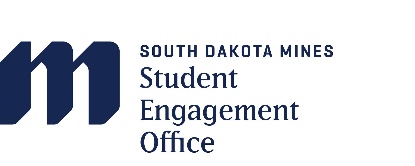 BUILDING YOUR TEAMWhat is a Team?An energetic group of diverse individuals who are committed to achieving common objectiveswho work well together, enjoy doing so and who produce high quality results.Does this description sound like your organization? Or does your organization face many of theseproblems?Lack of real commitmentAvoidance of responsibilityLack of clear goals and objectives describing what your organization is about and what you wantto accomplishDestructive competitionPoor communicationThe solution to these organizational problems lies in team building. Building your organizational teamhelps to lay a foundation for a more effective organization and a more committed and satisfiedmembership. Before you begin to build your organizational team, it may be helpful to know thecharacteristics of an effective team.Common visionClear, cooperative goals to which every member is committedEnergy and enthusiasmDistributed participation and leadershipAppropriate and effective decision-making proceduresProductive controversyHigh levels of trust, acceptance, and support among its membersMembers feel significant and are motivatedHigh level of cohesionGETTING STARTEDA retreat is a great way to begin the process of building your team. (See the Planning a Retreat section.)Some groups have an overnight retreat or a full-day retreat that focuses on teambuilding and otherorganizational issues. Even a two-hour teambuilding retreat can make a difference in the cohesivenessof your organization.